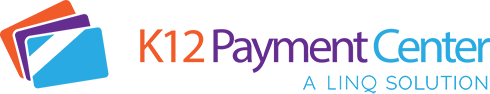 Dear Parents,We have some exciting news about K12PaymentCenter.com.  You can now make payments via electronic check (eCheck).  When you make a payment with an eCheck it has a convenience fee of only $0.95 no matter what the transaction total is.How do you set up eCheck as a payment method?Go to www.k12paymentcenter.com in your web browserLog into your account or create an account if you have not used it beforeClick Manage Wallet on the left menuUnder the Cards option you will see a Banks optionClick the orange Add Bank Account button and follow the prompts to securely add your bankOnce the bank account is saved you will be able to select it as a payment option in the Select a Wallet drop down at the checkout screen. That will change the convenience fee to $0.95 in the cart.* For more information or questions about using eCheck in K12PaymentCenter please go to www.k12paymentcenter.com or email contactus@k12paymentcenter.com*If an eCheck payment is made and there are insufficient funds in your checking account, the payment will be reversed, and the district may apply an insufficient funds charge to you. 